О внесении изменений в постановление администрации муниципального образования Соль-Илецкий городской округ от 18.01.2016 № 25-п «О создании комиссии по делам несовершеннолетних и защите их прав администрации Соль-Илецкого городского округа»В соответствии с Законом Оренбургской области от 10.11.2006 № 720/147-IV-ОЗ «О наделении органов местного самоуправления государственными полномочиями по созданию и организации деятельности комиссий по делам несовершеннолетних и защите их прав», постановляю:1. Внести в постановление администрации муниципального образования Соль-Илецкий городской округ от 18.01.2016 № 25-п «О создании комиссии по делам несовершеннолетних и защите их прав администрации Соль-Илецкого городского округа» следующие изменения: 1.1. Ввести в состав комиссии по делам несовершеннолетних и защите их прав:Пальчик Ольгу Владимировну - ГКОУ «Детский дом» г. Соль-Илецка (по согласованию);Гаврилина Александра Александровича - начальника отдела надзорной деятельности и профилактической работы по Соль-Илецкому городскому округу и Акбулакскому району (по согласованию);Маркелову Ларису Викторовну - директора ГКОУ «Специальная общеобразовательная школа открытого типа (для мальчиков) Оренбургской области» (по согласованию).Хайрову Екатерину Владимировну - и.о. начальника управления образования администрации Соль-Илецкого городского округа.1.2. Вывести из состава комиссии по делам несовершеннолетних и защите их прав: Юртаева Александра Николаевича - начальника 6 ПСЧ «9-й отряд ФПС по Оренбургской области» (по согласованию).2. Контроль за исполнением настоящего постановления возложить на заместителя главы администрации Соль-Илецкого городского округа по социальным вопросам Е.В. Сайгину.3. Постановление вступает в силу после его официального опубликования (обнародования).Глава муниципального образованияСоль-Илецкий городской округ                                                     А.А. КузьминРазослано:  прокуратуру Соль-Илецкого района, организационный отдел, членам КДН и ЗП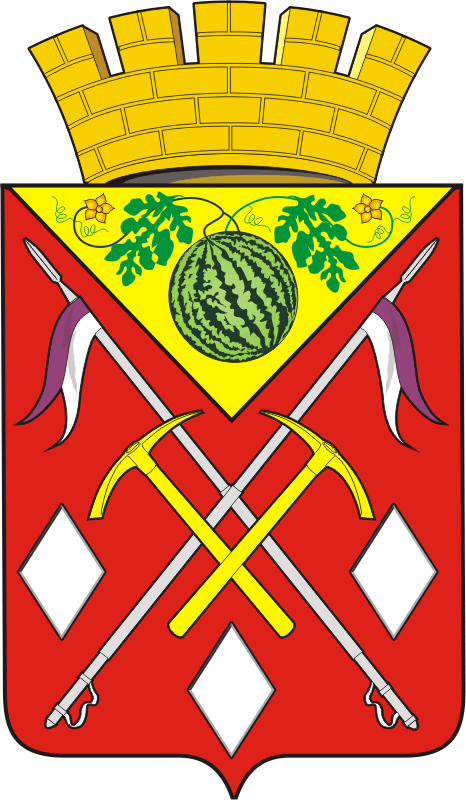 АДМИНИСТРАЦИЯМУНИЦИПАЛЬНОГООБРАЗОВАНИЯСОЛЬ-ИЛЕЦКИЙ ГОРОДСКОЙ ОКРУГОРЕНБУРГСКОЙ ОБЛАСТИПОСТАНОВЛЕНИЕ15.02.2021 № 316-п